Açıklama:Eğer Bloğu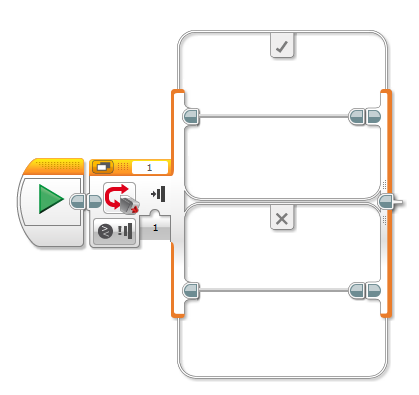 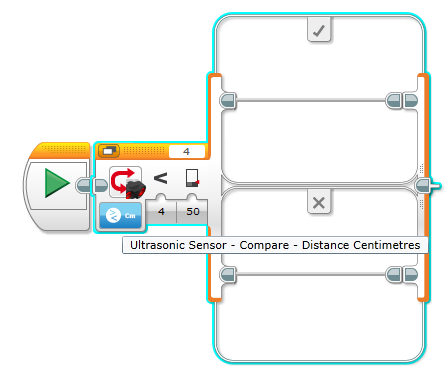 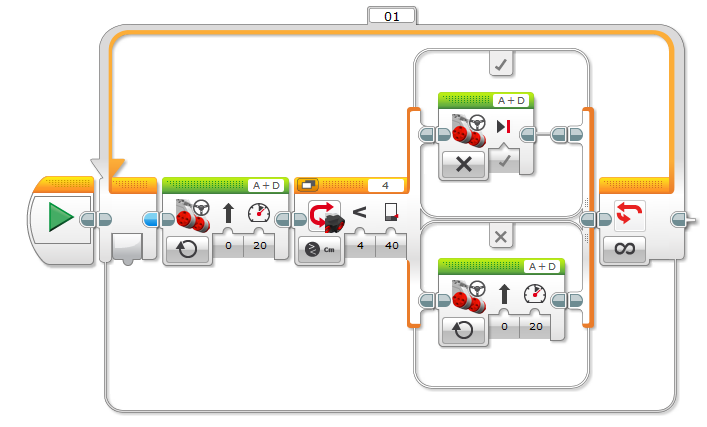 